HCAA HS State Basketball Playoff T-Shirt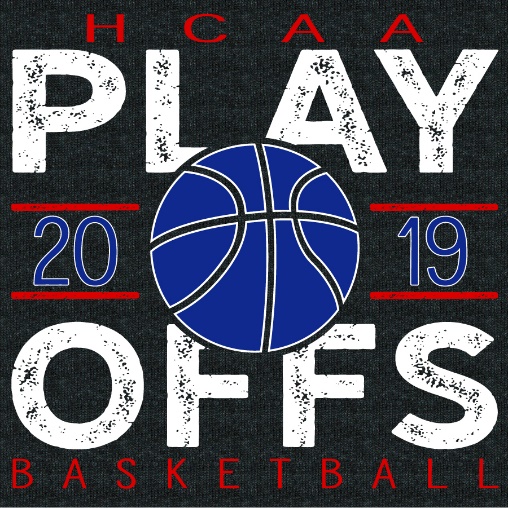 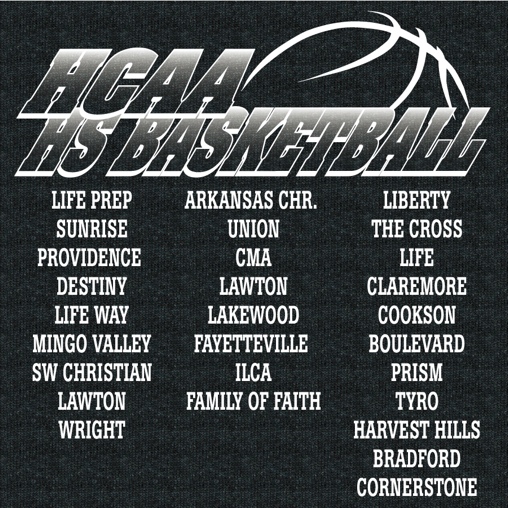 (Front of Shirt)	                 	                  (School names will be listed on the back of the shirt)Name:  __________________________	Phone:  ______________________________School:  _________________________ORDERS ARE DUE:  Junior High – Friday, Jan. 25th    Write the quantity of shirts per size you are ordering:Short Sleeve ($15.00):Youth Large ____	Adult Small ____	Adult Medium ____Adult Large ____	Adult XL ____		2XL _____	3XL ____Long Sleeve ($25.00):Youth Large ____	Adult Small ____	Adult Medium ____Adult Large ____	Adult XL ____		2XL _____	3XL ____Make checks payable to HCAA.Please email your shirt sizes to Chris Hamel at clhamel@gmail.com.JH Shirts will be available to pick up at your game at the State Tournament.HS Shirts will be available to pick up at the Regionals.